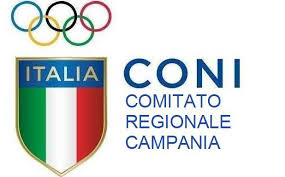 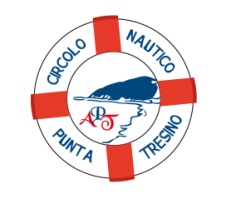 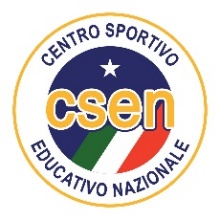 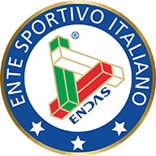 MODULO ISCRIZIONE  SOCIO DEL  CIRCOLO NAUTICO PUNTA TRESINO ANNO 2024COGNOME______________________NOME__________________NATO_A__________________________________IL___________C.F___________________________________RESIDENTE_IN_VIA___________________________________________COMUNE_____________________PROV.______C.IDENTITA’N.______________________________TELEFONO.________________________ email_____________________________CHIEDEdi aderire in qualità di Socio ordinario  al Circolo Nautico Punta TresinoDICHIARADi essere stato informato che l’utilizzo dell’attrezzatura nautica avviene in piena autonomia, previa prenotazione 24 ore prima sul gruppo WhatsApp del Circolo Nautico   e senza alcuna ingerenza da parte del Circolo stesso; che la responsabilità sul corretto uso della cosa utilizzata e sul rispetto delle norme, ivi compresa l’ Ordinanza di Sicurezza Balneare di cui ha preso visione,  ricade esclusivamente  sull’utilizzatore. In caso di danneggiamento parziale o distruzione/smarrimento delle attrezzature o della CANOA, KAYAK/SUP, WATERBIKE, PEDALO’, BARCA A REMI  dovrà sostenere le spese di riparazione a seconda del danno provocato o in caso di danni ingenti che comportino la loro sostituzione secondo il listino sotto riportato:Pagaia € 30,00, Remi €100,00  – Giubbotto di Salvataggio € 30,00 - Rottura Canoa/ Kayak /Sup € 300,00/ Barca a remi 300,00 Pedalò  € 500.00 Waterbike  € 2.600.00di aver preso visione sia dello Statuto Sociale che dei Regolamenti Interni e pertanto si impegna a rispettarli in ogni loro parte.Il richiedente declina inoltre il Circolo da ogni responsabilità per eventuali incidenti o danni a loro stessi o a terzi, che possano verificarsi, nell’ambito dell’associazione specificatamente all’ utilizzino di canoe, kayak,  sup , waterbike, barca a remi, attrezzature, strumentazioni e tutte le attività ludiche effettuate per il Circolo.___________________ , ___ /___ /_____                                                                        In fede                                                                                                                          ____________________                                                                                                                                      (il richiedente)Autorizzazione per minori. Il sottoscritto, genitore/rappresentante legale del minore per cui si chiede l’iscrizione all’Associazione, cosciente che l’organizzazione della vita collettiva delle attività del Circolo Nautico Punta Tresino  è concepita per adulti e che nessuna speciale precauzione di sorveglianza sarà presa a riguardo di mio/a figlio/a, autorizzo la sua partecipazione alle attività del circolo quale Socio Minore.Data ___ /___ /______Genitore /                                                                                                           Legale Rappresentante ___________________________________Informativa sul trattamento dei dati personali.Ai sensi dell'art. 13 D.Lgs. 30 giugno 2003, n. 196, l’Associazione “Circolo Nautico Punta Tresino”, titolare del trattamento, informa che la raccolta dei dati personali, effettuata con il presente modulo, è finalizzata ai trattamenti inerenti alle finalità istituzionali, connesse o strumentali perseguite dall’Associazione, e in particolare per il disbrigo delle pratiche amministrative e la comunicazione delle iniziative associative e delle attività nautiche in programma. Il mancato conferimento di tali informazioni, comunque facoltativo, non consentirà al Circolo  di prendere in considerazione la domanda d’Iscrizione. Previo specifico consenso, da fornirsi in calce al presente modulo, l’indirizzo personale di posta elettronica potrà essere diffuso ai soci del Circolo. I dati personali conferiti saranno trattati sia su supporto cartaceo sia mediante strumenti elettronici in conformità con le prescrizioni di legge e secondo i principi di correttezza, liceità e trasparenza tutelando la riservatezza ed i diritti dell’iscritto. Le richieste di esercizio dei diritti previsti dal Codice a favore dell’interessato possono essere indirizzate al recapito del Titolare del trattamento (Circolo Nautico Punta Tresino). In caso di mancato rinnovo iscrizione all’Associazione, i dati personali dell’interessato, a meno di sua esplicita richiesta di cancellazione, saranno custoditi negli archivi del Circolo in qualità di iscritto Simpatizzante . Consenso per il trattamento di dati personali Acquisite le informazioni fornite ai sensi dell'art. 13 del D. Lgs.n. 196/2003 in materia di protezione dei dati personali, presto il mio  consenso per il trattamento e la comunicazione dei dati necessari allo svolgimento delle operazioni indicate nell'informativa.Data ___ /___ /______                                                                                                                 Firma del Richiedente                                                                                                ___________________________________ Autorizzo la diffusione del mio indirizzo e-mail  Autorizzo la diffusione di foto e video scattate o riprese dai Soci del CircoloAUTORIZZO /NON AUTORIZZO Il trattamento dei miei dati personali nei termini consentiti dal D.Lgs. n.196/03Associazione Punta Tresino                                                                                                                                 Firma         Timbro e Visto CircoloL’ISCRIZIONE AL CIRCOLO NAUTICO PUNTA TRESINO E’ GRATUITALE TARIFFE PER I  SOCI DEL CIRCOLO NAUTICO PUNTA TRESINO PER L’UTILIZZO DELLE ATTREZZATURE NAUTICHE SONO LE SEGUENTI:ABBONAMENTO ANNUALE 100 EURO COPRE IL PERIODO 1 GENNAIO AL 31 DICEMBRECONTRIBUTO VOLONTARIO GIORNALIERO DAL 1 GENNAIO AL 31 DICEMBREPEDALO’ € 5,00 A PERSONA A ORA MIN 2 PERSONE MAX 4 PERSONE CANOA SHARK 2 MAX 2 PERSONE € 10,00 A ORAKAYAK ARTIC MAX 1 PERSONA € 5,00 A ORA SUP MAX 1 PERSONA € 5,00 A ORAWATERBIKE 10 EURO A PERSONA A ORALE TARIFFE PER I  SOCI DEL CIRCOLO NAUTICO PUNTA TRESINO PER I CORSI DI VELA SONO LE SEGUENTI10 € A USCITA PER I SOCI DEL CORSO BASE15 € A USCITA PER I SOCI CHE NON HANNO IL CORSO BASEISCRIZIONE ANNUALE  EURO 100.00:Il presente modulo deve pervenire al Circolo Nautico  Punta Tresino su C/C bancario:–IBAN: IT80X0335901600100000009985-BIC:BCITITMXIntestazione CONTO: “ASSOCIAZIONE PUNTA TRESINO